Роль музыки в развитии эмоциональности ребенкаПо словам Л.С. Выготского, эмоциональное развитие детей — одно из важнейших направлений профессиональной деятельности педагога. Эмоции являются «центральным звеном» психической жизни человека, и прежде всего ребенка. Собственно, эмоциональное развитие-это ряд взаимосвязанных направлений, каждое из которых имеет свои определенные способы воздействия на эмоциональную сферу и соответственно механизмы включения эмоций. Собственно эмоциональное развитие включает:    развитие эмоционального реагирования;    развитие эмоциональной экспрессии;    развитие эмпатии;    формирование представлений о многообразии человеческих эмоций;    формирование словаря эмоциональной лексики.В работах известных педагогов-музыкантов Э.Б. Абдуллина, Д.Б. Кабалевского, О.П. Радыновой, В.Г. Ражникова и др. в качестве незаменимого средства рассматривается музыка, подчеркивается особая значимость эмоционально-образной сущности музыки, её роль в становлении эмоциональной сферы личности.Музыка расширяет «эмоциональное поле» человека, формирует его эмоционально-эстетический опыт, воспитывает эмоциональную культуру, следовательно, эмоциональная сфера «…формируется в музыкальной атмосфере». Музыка обладает свойством вызывать активные действия ребенка уже в первые месяцы жизни. Он выделяет музыку из всех звуков и сосредотачивает на ней свое внимание, способен оживлённо реагировать на звуки весёлой музыки непроизвольными движениями, возгласами. Постепенно двигательные реакции ребёнка становятся более произвольными, согласованными с музыкой, ритмически организованными.  Факт воздействия музыки на ребёнка физиологически – успокаивающе или возбуждающе (в зависимости от её содержания) был доказан крупнейшим физиологом В.М. Бехтеревым. На основании опытов он сделал вывод, что ребёнок реагирует на звуки музыки задолго до развития речи (буквально с первых дней жизни).Следовательно, если музыка оказывает такое влияние на ребенка уже в первый год его жизни, то необходимо использовать ее как средство педагогического воздействия. К тому же музыка предоставляет богатые возможности общения взрослого и ребенка, создает основу для эмоционального контакта между ними. Дошкольники имеют небольшой опыт представлений о чувствах и эмоциях человека, существующих в реальной жизни. В контексте гуманистической педагогики музыкальное воспитание, напрямую обращённое к эмоциональной сфере ребёнка, является идеальной средой для обогащения и гармонизации его эмоциональной сферы. Это обусловлено тем, что музыка представляет собой искусство выражения чувств, эмоций, настроений, мыслей и идей. В связи с этим содержанием музыки, прежде всего, является эмоциональная сторона психических переживаний человека, и только через эти переживания происходит отражение образов окружающей действительности. Музыка углубляет эти образы и ярко раскрывает их содержание. «Музыка, – по словам В.В. Ванслова, – через раскрытие человеческих переживаний отражает породившую их жизнь».   Психолог Б.М. Теплов говорит по этому поводу: «Музыка, прежде всего путь к познанию огромного и содержательнейшего мира человеческих чувств. Лишённая своего эмоционального содержания музыка перестаёт быть искусством». [25; 18] Воздействуя на чувства и мышление человека, музыка вызывает в его представлении образы реальной жизни, способствует переживанию и осмыслению их. При помощи своего эмоционального языка музыка воздействует на чувства, влияет на мировоззрение человека, направляет и изменяет его.Музыкальная деятельность, в силу её эмоциональности, привлекательна для ребёнка. Для успешного осуществления музыкальной деятельности, кроме общих способностей, дети должны обладать комплексом музыкальных способностей, объединяющихся в понятие музыкальность. Основой музыкальности является эмоциональная отзывчивость на музыку. Эмоциональная отзывчивость – одна из важнейших музыкальных способностей. «Только эмоции открывают в искусстве действительный доступ к идее и образу», - отмечал Л.С. Выготский.   Эмоциональная отзывчивость может быть развита во всех видах музыкальной деятельности – восприятии, исполнительстве, творчестве, так как необходима для прочувствования и осмысления музыкального содержания, а, следовательно, и его выражения (в исполнительской и творческой деятельности).Классик отечественной психологии Б.М. Теплов утверждал, что ядро музыкальности образуют три музыкальные способности: ладовое чувство, музыкально-слуховые представления и чувство ритма. Эмоциональная отзывчивость на музыку проявляется в большей степени в двух способностях: ладовом чувстве (эмоциональный компонент слуха) и чувстве ритма (эмоциональная способность). Поэтому эмоциональная отзывчивость на музыку, прежде всего, развивается в восприятии музыки (предшествующем и сопутствующем всем видам музыкальной деятельности), а также в музыкально-ритмических движениях. Эмоциональная отзывчивость на музыку может развиваться и в других видах исполнительской и творческой деятельности детей (пении, игре на музыкальных инструментах) при условии ведущей роли выразительности в детском исполнении, творческих импровизациях.Б.М. Теплов, исследуя художественные способности, установил, что в основе восприятия всех искусств лежит эстетическое переживание содержания произведения. Чтобы понять музыкальное произведение, важно его эмоционально пережить и уже на этом основании поразмыслить над ним. В восприятии музыки главная роль принадлежит эмоциям как специфической реакции слушателя, вызывающей или духовное удовлетворение, или неудовлетворение, поэтому при слушании музыки у ребёнка возникают определённой силы положительные или отрицательные эмоции, отражающие его конкретное состояние. В теории эстетики оно называется эстетическим переживанием. Более сложные музыкальные произведения могут пробудить несколько различных эмоций. Однако всегда одна из них бывает более яркой, вызывающей соответствующее эстетическое переживание: радость, печаль и т.д. Переживание произведения индивидуально для каждого человека и имеет различные эмоциональные оттенки. Одно и то же музыкальное произведение часто действует на людей по-разному. Во многом это зависит от подготовленности человека к восприятию музыки, от уровня развития его слухового опыта, эстетического вкуса, общей культуры. Эмоциональная отзывчивость на музыку у детей дошкольного возраста формируется и развивается в процессе слушания различных по эмоционально-образному содержанию произведений. Основным критерием доступности музыкальных произведений, отбираемых для слушания детьми дошкольного возраста, (помимо небольшой протяжённости звучания, привлекательности знакомых детям тем и сюжетов) является, по мнению О.П. Радыновой, соответствие эмоционального содержания музыки эмоциональному опыту дошкольников, их способности сопереживать определенным чувствам, составляющим основу музыкального образа. Учитывая живую реакцию малолетних детей на различные по характеру музыкальные произведения (плач и раздражение или радостная эмоция и успокоение), В.М. Бехтерев указывал на целесообразность использования в работе с детьми раннего возраста произведений, которые вызывают у детей положительные эмоции.   В младшем возрасте применяются произведения весёлого, шутливого и светлого, спокойного, нежного характера. Постепенно представления детей о чувствах, выраженных в музыке, расширяются (тревожные, взволнованные, таинственные, скорбные, решительные и пр.). К старшему дошкольному возрасту эстетические переживания дошкольников углубляются, усложняются, обогащаются. Дети старшего дошкольного возраста могут различать не только общую эмоциональную окраску музыки, но и выразительность интонации.Музыка – интонационное искусство. Через интонацию она выражает огромное богатство эмоционально-смыслового содержания, центром которого является человек и его окружающий мир. Крупный теоретик музыкознания Б.В. Асафьев, подчёркивая связь музыки и речи, музыкальных и речевых интонаций, указывал, что в музыке, как и в речи, всегда содержится определённый тонус звучания, который он называл «речью чувства», «состоянием тонового напряжения». Поэтому, развивая у детей способность различать эмоциональную окраску, выразительность музыкальных интонаций, полезно сравнивать их с речевыми: вопросительными, утвердительными, просящими, грозными и т.д.Чтобы определить «палитру» эмоций, которые может испытать ребёнок, слушающий музыку, воспользуемся классификацией типов эмоций, предложенной В.Н. Холоповой, которая выделяет: эмоции как фактор саморегуляции личности; эмоции как чувство жизни; эмоции восхищения мастерством искусства; изображаемые в музыки эмоции; природные эмоции музыки.  Во-первых, процесс слушания музыки несёт огромный положительный эмоциональный заряд, в связи с чем музыкальный репертуар может быть представлен мажорными произведениями как классической, так и хорошей эстрадной и детской музыки. Во-вторых, процесс слушания музыки позволяет ребёнку «проживать» собственное эмоциональные переживания. В том случае, если содержание музыкального произведения близко актуальному эмоциональному опыту ребёнка, а педагог помогает ему установить такую связь, это существенно обогащает эмоциональное развитие дошкольника. Отметим, что в данном случае важнейшую роль играет профессиональная компетентность педагога и психолога детского сада. Только знание и понимание ребёнка позволяют составить индивидуальный репертуарный список музыкальных произведений. Часто, выбирая из фонотеки музыкальное произведение, ребёнок может «сообщить» педагогу или сверстникам о своём эмоциональном состоянии. Если настроение у него не весёлое, он предпочитает музыку негромкую, плавную, а когда ему хочется повеселиться, просит «включить» танец или марш. В-третьих, в процессе слушания музыки возникают эмоции восхищения мастерством исполнителя. Бесспорно, дети должны слушать музыку только в хорошем исполнении. От хорошего, а тем более виртуозного исполнения ребёнок испытывает сильные эмоции, которые часто становятся причиной возникновения интереса к музыке, желание заниматься музыкальной деятельностью.       В-четвёртых, в процессе слушания музыки ребёнок воспринимает выраженные в музыке эмоции. Художественный образ музыкального произведения наделён определённым эмоциональным состоянием. Если педагог хочет представить детям с помощью музыки тот или иной образ, то лучше это сделать на примере программных произведений. Мировая музыкальная классика имеет целый пласт так называемой «детской музыки» – произведений, предназначенных для слушания и исполнения детьми, например, цикл детских пьес П. Чайковского, С. Прокофьева, Р. Шумана и др.     Эмоциональное состояние отражают и непрограммные пьесы. Широта использования данных музыкальных произведений зависит от музыкальной культуры и вкуса самого педагога. Так, например, музыке композиторов-романтиков (Шуберта, Шопена, Листа, Мендельсона) свойственна передача нюансов эмоционального состояния, музыка Дворжака или Брамса «рисует» яркие человеческие переживания. В-пятых, в процессе слушания музыки ребёнок воспринимает природные эмоции музыки, т.е. средства художественной выразительности. Сама природа музыкального искусства является источником эмоций. И в первую очередь это касается моторно-ритмической сферы музыки, которая более заметно воздействует на человеческие эмоции. Чем устойчивее связь ребёнка и музыки, тем успешнее его эмоциональное развитие. Активная природа ребёнка находит выражение в двигательных реакциях на звучащее музыкальное произведение. Придумывая движения под музыку, малыш конкретизирует музыкальный образ, делая его понятным в первую очередь самому себе. Движение становится для ребёнка средством восприятия музыки, понимания её характера. Поэтому движения успешно используются для осознания детьми характера мелодии, качества звуковедения (плавного, чёткого, отрывистого), средств музыкальной выразительности (акцентов, динамики, взлётов и падений мелодии, темпа, ритмического рисунка и т.д.). Эти свойства можно моделировать (моторно-двигательное уподобление характеру звучания музыки) с помощью движений рук (что доступно уже детям младшего возраста), танцевальных и образных движений. Педагог объясняет детям, что, выбирая движения, прежде всего, необходимо прислушиваться к характеру музыки. Для этого он должен своим исполнением ясно подчеркнуть смену характера музыки, передающей разные образы, найти выразительные интонации, исполнительские краски, делающие образ доступным восприятию. Лишь в этом случае можно говорить о слитности движений с характером музыки и об их выразительности. Метод уподобления характеру звучания музыки, о котором упоминалось выше, предполагает активизацию разнообразных творческих действий, направленных на осознание эмоционально-образного содержания музыки. Уподобление музыке способствует своеобразной подстройке к звучанию, нахождению «эмоционального унисона» и является способом выявления и выражения смысла музыкальной речи, средств музыкальной выразительности. Для применения данного метода необходима творческая распознавательная установка на восприятие и выражение эмоций – характера звучания и развития музыкального образа.В работе с детьми в процессе восприятия музыки могут быть использованы следующие виды уподобления музыке: моторно-двигательное, тактильное, словесное, вокальное, мимическое, темброво-инструментальное, интонационное, цветовое, полихудожественное. Их необходимо варьировать и сочетать друг с другом.Чтобы эмоционально переживать музыку, необходимо уметь дифференцированно воспринимать её звуковую ткань. Это умение развивается путём проведения с детьми простейшего анализа музыкальных произведений, в которых их внимание обращается на средства музыкальной выразительности, характер мелодии, Характеристика эмоционально- образного содержания музыки является наиболее уязвимым местом в работе с дошкольниками. Их высказывания о характере музыкального произведения, чувствах, настроениях, выраженных в нём, не отличаются разнообразием. Часто встречающееся в практике деление музыки только на весёлую и грустную примитивизирует, обедняет её восприятие. Учитывая это, педагогу необходимо вести систематическую работу по обогащению словаря детей словами, характеризующими эмоционально-образное содержание музыки.Эмоциональная отзывчивость тесно связана с предыдущим слушательским опытом. Умение воспринимать произведения музыкального искусства, переживать его образно-эмоциональное содержание не может возникнуть само собой. Этому нужно учиться. Восприятие музыкального произведения начинается с чувства (так как сам образ является конкретно-чувственным), которое вызывает эмоциональную отзывчивость. В этой отзывчивости ребёнка сочетается осмысливание несложного, понятного ему содержания и радость – проявление эмоции при восприятии этого содержания. Итак, воздействие музыки на глубочайшие слои эмоций, на душу несравненно сложнее и сильнее, чем других видов искусств. Особенно велико значение музыки для детского периода развития человека, когда эмоции являются генетическими формами регуляции поведения. Музыка способна волшебным образом помочь в развитии, разбудить чувства, обеспечить интеллектуальный рост.Эмоции участвуют в восприятии музыкальных произведений.Развитие эмоциональной отзывчивости на музыку происходит во всех видах музыкальной деятельности ребенка, но на первом месте стоит слушание различных по характеру музыкальных произведений. Именно в процессе слушания музыки ребенок осознает собственные эмоциональной состояние, углубляет эмоциональное восприятие, воспринимает средства музыкальной выразительности.При слушании музыки роль эмоционального компонента особенна велика.Так как опыт восприятия музыки в дошкольном возрасте очень мал, то ребенку для проявления эмоциональной отзывчивости требуется несколько прослушиваний музыкальных произведений. С каждым прослушиванием воспринятый музыкальный образ углубляется и накапливается эмоциональный опыт ребенка.Использование средств музыки должно занимать центральное место в деятельности педагога, направленной на развитие эмоциональной сферы детей. Вывод. Рассмотрев научно-теоретические основы развития эмоций у дошкольников мы пришли к заключению, что роль эмоций в управлении поведением человека переоценить трудно. Не случайно практически все авторы, исследовавшие эмоции, отмечают их мотивирующую роль, связывают эмоции с потребностями и их удовлетворением. Некоторые даже отдают эмоциям приоритет в обыденной жизни человека. Самим исследованиям эмоций уже больше 100 лет, об эмоциях написаны тома, проведено множество сложных экспериментов, но даже сейчас можно встретить высказывание о том, что «дать эмоциям точное научное определение невозможно».Особенности формирования и функционирования эмоциональной сферы в дошкольном возрасте давно признаны психологами важной проблемой. Эмоциональная сфера дошкольника – важнейшая система, которая оказывает огромное влияние на психическую жизнь и поведение ребенка и очень важна для его психического и соматического здоровья. Развитие эмоциональной сферы ребенка возможно на любом этапе онтогенеза, но особенно актуально решение данной проблемы в период дошкольного возраста, когда ребенок, с одной стороны, должен подготовиться к усвоению новых требований и правил, подготовиться к вхождению в коллектив сверстников, а с другой стороны, именно в этот период коррекция личностных черт ребенка, в том числе и эмоциональной сферы, наиболее перспективна, т.к. происходит переход от эгоцентристкой позиции ребенка к возможности его со-переживания другому.Огромная роль в развитии эмоциональной сферы дошкольников принадлежит музыке. С помощью музыки ребенок эмоционально и личностно познает себя и других людей; осуществляет художественное познание окружающего мира; реализует творческий потенциал. Организация взаимодействия детей с искусством помогает ребенку выражать свои эмоции и чувства близкими ему средствами: звуками, красками, движениями, словом.Достаточно личный эмоциональный опыт, накопленный ребенком к концу дошкольного возраста, позволяет ему переживать художественные эмоции и творчески интерпретировать музыкальные произведения. Глубина эмоционального переживания выражается у детей в способности интерпретировать не столько изобразительный музыкальный ряд, сколько нюансы настроений и характеров, выраженных в музыке.Высокая эмоциональность дошкольников является характерной чертой восприятия музыки дошкольниками. Через восприятие музыки ребенок учиться эмоционально отзываться на услышанные им музыкальные произведения.Пути воспитания эмоциональной отзывчивости у дошкольников различны. Необходимо продуманными методическими приёмами привлекать детей к непосредственному выражению своих эмоций, через слово, мимику, жесты, пластику.Использование педагогом разнообразных методов и форм организации музыкальной деятельности детей, в ходе которой будут обогащаться знания детей об эмоциях, накапливаться опыт восприятия и исполнения различных по характеру музыкальных произведений, опыт переживаний различных эмоциональных состояний, будет способствовать развитию эмоциональной отзывчивости дошкольников на музыку. А эмоциональная отзывчивость на музыку, связана с развитием эмоциональной отзывчивости и в жизни, с воспитанием таких качеств личности, как доброта, умение сочувствовать другому человеку.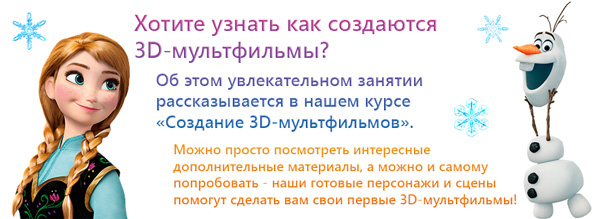 123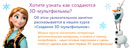 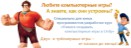 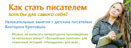 